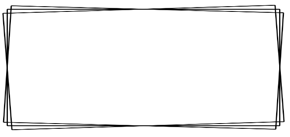 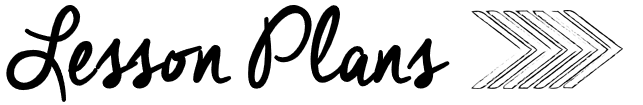 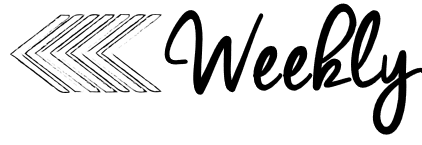 AMMondayTuesdayWednesdayThursdayComputersMusicComputersMusicPoetryTitle:   Groundhog DayPoem IntroductionRead poem on SmartBoard Standards:  RF K.1a, RF K.1cTitle:  Groundhog DayID lettersStandards:  RF K.1a, RF K.1cTitle:  Groundhog Day
ID Sight WordsStandards: RF K.1a, RF K.1cTitle:  Groundhog DayIllustrate PoemsStandards: RF K.1a, RF K.1cKinder phonicsWord Work:New words – that & thisPhonemic Awareness:Segment & substitutionKinderPhonics:digraphs – sh (beginning)Identifying sound in wordsSOR Practice SheetStandards:  RF K.1d, RF.K.2 RF K.3Word Work:Cheer Words – that & thisAdd to the word wallPhonemic Awareness:Segment & substitutionKinderPhonics:digraphs – shWord mapping with sh KP & SOR HCDecodable – Shad in the ShedStandards:  RF K.1d, RF.K.2 RF K.3Word Work:Cheer Words from Word WallPhonemic Awareness:Segment & substitutionKinderPhonics:digraphs – sh (ending)Identifying sound in wordsSOR Practice SheetStandards:  RF K.d, RF.K.2, RF K.3Word Work:Sight Word GamePhonemic Awareness:Segment & substitutionKinderPhonics:digraphs – shWord mapping with sh KP & SOR HCDecodable – Josh has a BashStandards:  RF K.1d, RF.K.2 RF K.3Kinder literacyMain Close Read: Polar BearsSkills Focus:  Read Aloud for Enjoyment (minimal stops)Essential Questions – Turn and ShareIndependent Practice:Capture THIS and THATCC Standards:  RF.K.2, RIL.K.1, RL.K.2, RL.K.3, RL.K.4, RL.K.6, RL.K.7, RL.K.9Main Close Read: Polar BearsSkills Focus:  Reread text for Vocabulary (discuss words)What type of Text is this?Who is the Author?  What is the difference between an author and illustrator?Independent Practice:Listen & DrawCC Standards:  RF.K.2, RIL.K.1, RL.K.2, RL.K.3, RL.K.4, RL.K.6, RL.K.7, RL.K.9Main Close Read:  Polar BearsSkills Focus:  Vocab Actions/QuestionsAnswering Text Dependent Questions Non Fiction Text FeaturesIndependent Practice:Non Fiction SnippetsCC Standards RF.K.2, RIL.K.1, RL.K.2, RL.K.3, RL.K.4, RL.K.6, RL.K.7, RL.K.9Main Close Read: Polar BearsSkills Focus:  Compare Fiction and Nonfiction Polar Bear StoriesIndependent Practice:Connect ItCC Standards:  RF.K.2, RIL.K.1, RL.K.2, RL.K.3, RL.K.4, RL.K.6, RL.K.7, RL.K.9Guided readingStudents Select CentersMeet withGuided Reading GroupsStudents Select CentersMeet withGuided Reading GroupsStudents Select CentersMeet withGuided Reading GroupsStudents Select CentersMeet withGuided Reading GroupsPMMondayTuesdayWednesdayThursdayGuided mathLesson Focus:  Lesson 8.5Number 30-49Table Materials:Number cards #17Write it Boards #18 & #19LED Writing BoardsLesson Activities: How many 10s in 30 & 40How many 10’s & 1sComplete student handoutStandards   K.CC.4a, K.CC.4b, K.CC.4c, K.CC.5Lesson Focus:  Lesson 8.6Numbers 50-79Table Materials:Number cards #20Write it Boards #21,22,23LED Writing BoardsLesson Activities: How many 10s in 50, 60, 70How many 10’s & 1sComplete student handoutStandards  K.CC.4a, K.CC.4b, K.CC.4c, K.CC.5Lesson Focus:  Lesson 8.7Numbers 80-100Table Materials:Number cards #24Write it Boards #25 & #26LED Writing BoardsLesson Activities: Discuss how many 10s in 80, 90, & 100Complete Student HandoutStandards   K.CC.4a, K.CC.4b, K.CC.4c, K.CC.5Lesson Focus:  Lesson 8.8Numbers 1-100Table Materials:Spin & Build #28LED Writing BoardsBase 10 blocksLesson Activities: Spin & Build with Base 10 blocksBuild and Write NumbersComplete student handoutStandards   K.CC.4a, K.CC.4b, K.CC.4c, K.CC.5SpecialsP EGroundhog Day ActiviesP EReading BuddiesKinder writingMini–Lesson: Draft of Penguin reportsWriting & Conferencing:Finish 1st Draft of ReportStandards:  W.K.3, W.K.1.3Mini–Lesson: Final Draft of Penguin reportsWriting & Conferencing:Begin Final DraftsStandards:  W.K.3, W.K.1.3Mini–Lesson: Final Draft of Penguin reportsWriting & Conferencing:Final DraftsStandards:  W.K.3, W.K.1.3Mini–Lesson: Final Draft of Penguin reportsWriting & Conferencing:Final DraftsStandards:  W.K.3, W.K.1.3Kinder social studies / Mystery ScienceUnit of Study: Mystery Weather/Seasons Materials:BrainPop.comLesson/Activities: What is Summer weather like?Watch BrainPop video on Summer and DiscussNGSS Standards:  K-ESS2-1LibraryUnit of Study: Mystery Science: Weather PatternsMystery 2:  What Will the Weather Be Like on My BirthdayMaterials:MysteryScience.comLesson/Activities: Circle of Seasons ActivityNGSS Standards: K-ESS2-1CounselingMrs. Kludt